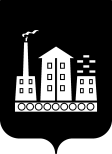 АДМИНИСТРАЦИЯ ГОРОДСКОГО ОКРУГА СПАССК-ДАЛЬНИЙ ПОСТАНОВЛЕНИЕ          16 декабря 2019 г.           г. Спасск-Дальний, Приморского края                 № 546 -паОб утверждении Порядкасоставления и утверждения плана финансово-хозяйственной деятельности муниципальных бюджетных (автономных) учрежденийВ соответствии с подпунктом 6 пункта 3.3 статьи 32 Федерального закона от 12 января 1996 г. N 7-ФЗ "О некоммерческих организациях", приказом Министерства финансов Российской Федерации от 31.08.2018 № 186н «О требованиях к составлению и утверждению плана финансово-хозяйственной деятельности государственного (муниципального) учреждения», Уставом городского округа Спасск-Дальний, Администрация городского округа Спасск-ДальнийПОСТАНОВЛЯЕТ:	1.Утвердить прилагаемый Порядок составления и утверждения плана финансово-хозяйственной деятельности муниципальных бюджетных (автономных) учреждений.	2. Признать утратившим силу с 1 января 2020 года постановление Администрации городского округа Спасск-Дальний от 14 сентября 2011 года № 473-па «О Порядке составления и утверждения плана финансово-хозяйственной деятельности муниципальных бюджетных (автономных) учреждений».	3. Контроль за исполнением настоящего постановления возложить на первого заместителя главы Администрации городского округа Спасск-Дальний Воркову В.А.	4. Настоящее постановление вступает в силу с 1 января 2020 года.Глава городского округа Спасск-Дальний                                                    	В.В. КвонУтвержденпостановлением Администрации городского округа Спасск-Дальнийот    16.12. 2019 №  546 -паПорядоксоставления и утверждения плана финансово-хозяйственной деятельности муниципальных бюджетных (автономных) учреждений1. Настоящий Порядок определяет правила составления и утверждения плана финансово-хозяйственной деятельности муниципальных бюджетных (автономных) учреждений (далее - соответственно План, Учреждения).2. План составляется на текущий финансовый год и плановый период и действует в течении периода исполнения принятого бюджета городского округа Спасск-Дальний.    При принятии Учреждением обязательств, срок исполнения которых по условиям договоров (контрактов) превышает срок, предусмотренный абзацем первым настоящего пункта, показатели Плана по решению Администрации городского округа Спасск-Дальний (далее – Администрация) утверждаются на период, превышающий указанный срок.3. План составляется Учреждением по кассовому методу в рублях с точностью до двух знаков после запятой.4. План формируется в соответствии с Требованиями к составлению и утверждению плана финансово-хозяйственной деятельности государственного (муниципального) учреждения, утвержденными приказом Министерства финансов Российской Федерации от 31 августа 2018 г. N 186н по форме согласно приложению к настоящему Порядку.5. Проект плана составляется при формировании бюджета, и в сроки, установленные распоряжением Администрации городского округа Спасск-Дальний от 23 июня  2017 года № 335-ра «Об организации работы по формированию проекта бюджета городского округа Спасск - Дальний  на очередной финансовый  год и  плановый период» предоставляется главным распорядителем (распорядителем) в сводном виде в финансовое управление Администрации городского округа Спасск-Дальний.6. После принятия решения о бюджете на очередной финансовый год и плановый период и доведения главным распорядителем (распорядителем) бюджетных средств до Учреждения субсидии из бюджета на финансовое обеспечение выполнения муниципального задания на оказание муниципальных услуг (выполнение работ) (далее - субсидии на выполнение муниципального задания) и/или субсидии на иные цели в соответствии с абзацем вторым пункта 1 статьи 78.1 Бюджетного кодекса Российской Федерации (далее - целевые субсидии) Учреждение не позднее 20 рабочих дней формирует и утверждает План в подсистеме "Бюджетное планирование" государственной интегрированной информационной системы управления общественными финансами "Электронный бюджет" (далее - система "Электронный бюджет").7. Плановые показатели по планируемым поступлениям и выплатам формируются Учреждением в соответствии с Требованиями и по соответствующим кодам (составным частям кода) бюджетной классификации Российской Федерации8. К представляемому на утверждение Плану Учреждение прилагает обоснования (расчеты) плановых показателей поступлений и выплат, формируемые в соответствии с Требованиями.9.  Главный распорядитель (распорядитель) бюджетных средств не позднее 10 рабочих дней со дня предоставления Плана руководителем Учреждения или уполномоченным им лицом согласовывает либо отклоняет его с указанием причин.10. В случае несогласования главным распорядителем (распорядителем) бюджетных средств Плана Учреждение не позднее 5 рабочих дней с даты отклонения осуществляет доработку и повторно утверждает их в соответствии с требованиями настоящего Порядка11. План утверждается руководителем Учреждения или уполномоченным им лицом в системе "Электронный бюджет" с использованием электронно-цифровой подписи. План государственного (муниципального) автономного учреждения утверждается руководителем автономного учреждения после рассмотрения проекта Плана наблюдательным советом автономного учреждения.12. В целях подтверждения информации, включаемой в План, в части целевых межбюджетных трансфертов, предоставленных Учреждению, Учреждение в системе "Электронный бюджет" формирует и утверждает сведения об операциях с целевыми субсидиями не позднее 20 рабочих дней со дня доведения главным распорядителем (распорядителем) бюджетных средств данной субсидии до Учреждения.13. В течение текущего финансового года Учреждение может вносить изменения в показатели Плана путем формирования новой версии Плана в системе "Электронный бюджет". Показатели Плана после внесения в них изменений, предусматривающих уменьшение выплат, не должны быть меньше кассовых выплат по указанным направлениям, произведенных до внесения изменений в показатели Плана. Решение о внесении изменений в показатели Плана принимается руководителем Учреждения или уполномоченным им лицом.14. Изменение показателей Плана в течение текущего финансового года должно осуществляться в связи с:а) использованием остатков средств на начало текущего финансового года, в том числе неиспользованных остатков целевых субсидий и субсидий на осуществление капитальных вложений;б) изменением объемов планируемых поступлений, а также объемов и (или) направлений выплат, в том числе в связи с:изменением объема предоставляемых субсидий на финансовое обеспечение муниципального задания, целевых субсидий, субсидий на осуществление капитальных вложений, грантов;изменением объема услуг (работ), предоставляемых за плату;изменением объемов безвозмездных поступлений от юридических и физических лиц;поступлением средств дебиторской задолженности прошлых лет, не включенных в показатели Плана при его составлении;увеличением выплат по неисполненным обязательствам прошлых лет, не включенных в показатели Плана при его составлении;15. План с учетом внесенных изменений в показатели Плана утверждается и согласовывается в соответствии с требованиями настоящего Порядка.16. Согласованный План (План с учетом внесенных изменений в показатели Плана) размещается Учреждением в системе "Электронный бюджет" не позднее 10 рабочих дней, следующих за днем согласования Плана (Плана с учетом внесенных изменений в показатели Плана), в соответствии с Порядком предоставления информации государственным (муниципальным) учреждением, ее размещения на официальном сайте в сети Интернет и ведения указанного сайта, утвержденным приказом Министерства финансов Российской Федерации от 21 июля 2011 г. N 86н.